41ème session de l’Examen Périodique UniverselRecommandations à l’Inde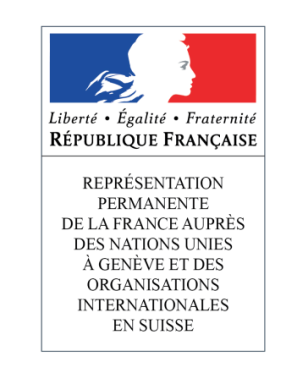 Intervention de la France10 novembre 2022La France salue les avancées de l’Inde en matière de lutte contre le travail des enfants et de respect des droits des personnes LGBT+. La France encourage les autorités indiennes à mettre en œuvre les recommandations suivantes :1. envisager de ratifier le deuxième Protocole facultatif au Pacte international sur les civils et politiques visant à abolir la peine de mort ;2. poursuivre les efforts engagés en matière de lutte contre les violences et les discriminations à l’encontre des femmes, notamment en ratifiant le Protocole facultatif à la Convention sur l'élimination de toutes les formes de discrimination à l'égard des femmes et la Convention sur la prévention et la lutte contre la violence à l'égard des femmes et la violence domestique ;3. poursuivre la mise en œuvre des principes du Partenariat information et démocratie, qu’elle soutient ;4. ratifier la Convention contre la torture et autres peines ou traitements cruels, inhumains ou dégradants./.